Name:_____________________________________			My Calculator #_____Date:____________ Period:_________				HN Geometry: 2016 – 2017 Class Expectations & NormsWhen the bells rings you are seated, settled, and silentArrive to class fully prepared with notebook (3-ring binder), PENCIL/Pen, and a charged IPAD Remain in your ASSIGNED seat unless you have permission to move (which means ASK to move every single time)Talk only when permittedBathroom Use- Not during Instruction, fill out Ipad before approachingCheating- Takes MANY different forms & results in an automatic 0 (…for both parties)Electronics-Earbuds out & phones away when you enter my doorAll OAHS and OASD rules not stated apply.Consequences for Breaking RulesVerbal warning/Removed from class Teacher detentionWritten referralGradesTests/Quizzes (70%)Students should expect a test upon the completion of each unit or chapter. All tests will be announced with plenty of notice. Reviews will take place in class prior to all testsAnnounced and unannounced quizzes will be given and usually given weeklyParticipation*There will be a random “Do-Now” check each quarter weighted as test grade.	We will both complete a participation rubric each quarter weighted as test grade.	Class Assignments (20%)Independent /Group assignmentsDue within a certain time frame, end of class, or next dayHomework (10%)All homework will be graded for completeness and correctnessHomework is due at the beginning of class the day after it is assigned- have it outIf you don’t have your homework, you must complete a “ missing homework form” and turn it in*Text reminders are sent dailyAbsences and Make-up WorkAttendance is crucial. In the case of an absence, it is the students’ responsibility to locate missed notes and assignments. Check the class folder in the back of the room upon returnposted on blackboard dailyIf absent the day of a test or quiz, the student must contact me to arrange a time to make it up within a week of test date after school. If absent the day an assignment is due, it is the students’ responsibility to turn in the assignment the day upon return -If any assessment/assignment is not taken/handed-in, the grade will be a 0.Remind 101: Subscribe to daily class reminders 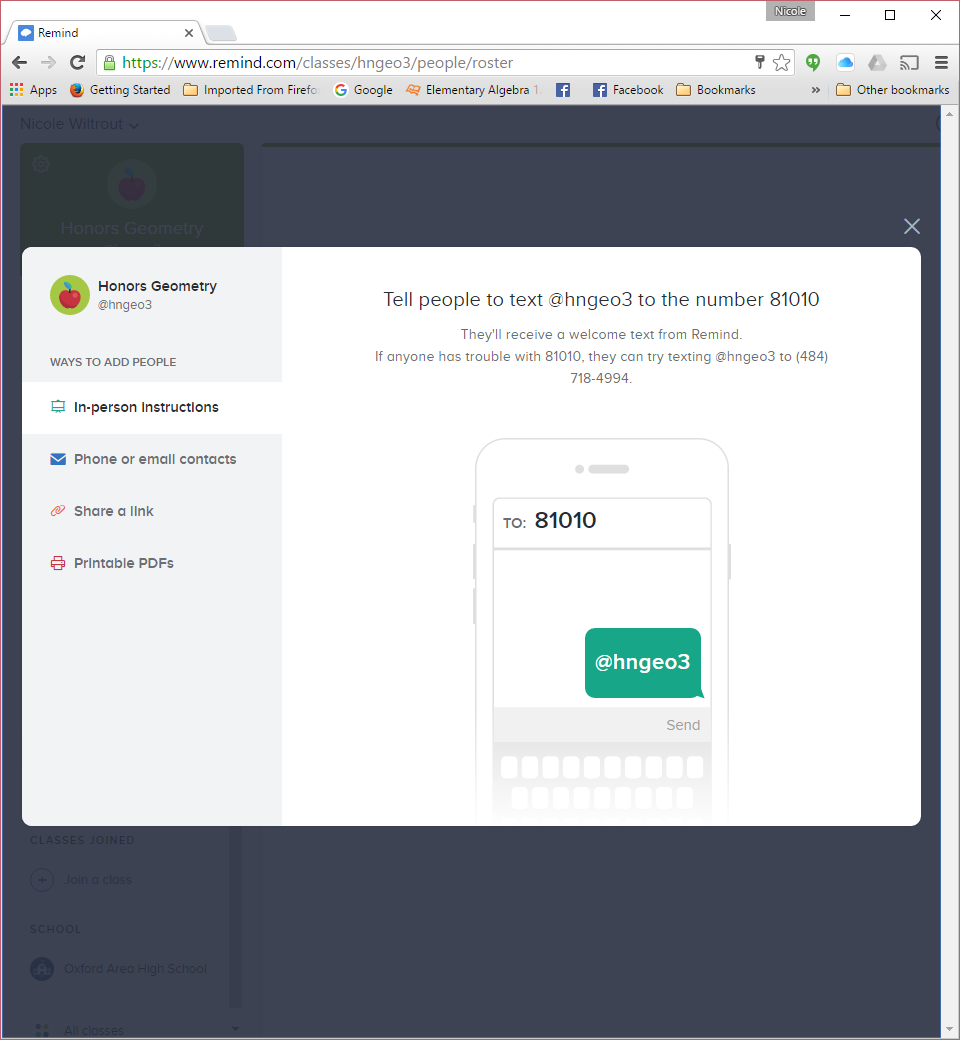 Extra HelpI will be available after school in room 161  Wednesday & Thursdays or by appointmentI have read the class expectations, course requirements and understand how the course will be graded.Student’s Signature______________________________________________________________Teacher’s Initial:_________*All guidelines are subject to changeDear Parents or Guardians,Welcome to the 2016-2017 school year! I look forward to working alongside both you and your child in a productive year of learning and growth in the study of Geometry. In class today your child received a copy of my classroom expectations and procedures to promote what I feel to be the most successful learning environment. Please review these guidelines, fill out and sign the following contact information, and have your child return it to class. Please feel free to join Remind 101 to receive automated messages to your cell phone about class announcements. (Ask your student about the class code above)***Please complete and return to school***I have read the course requirements and understand how the course will be graded. If there are any problems, I can be reached at:What’s the best way to contact you:    phone         email Does your child have internet access at home to complete online assignments?  Yes   No________________________________________________       ___________Parent/Guardian Signature                          Date                            	Thank you for your cooperation. Feel free to contact us with any questions or concerns. The best way to contact us is through email; however we can also be reached by phone. Please leave a message and we will return the call as soon as possible. Please feel free to write any comments/notes on the bottom of this document.						Sincerely,Mrs. Nicole Wiltrout NameRelationshipPhone NumberE-mail